Участие в городской акции «Город, вдохновляющий на Победу»Редкие интересные сведения о военном СочиСочинский рынок в годы войны располагался напротив морвокзала. Весной 1943 года рынок был средоточием расчетов, интересов и надежд тысяч людей. Под щелястыми навесами со столов, сколоченных из горбыля, женщины из окрестных сел и поселков торговали тыквенными и подсолнуховыми семечками, жаренными соевыми бобами, табаком-самосадом, меряя все это стаканчиками-стопками, старательно пряча получаемые засаленные бумажки куда-то под широкие и пыльные юбки. Иногда в рядах появлялось богатство в виде баночек с ряженкой из топленого молока – коричневой, с толстой румяной корочкой наверху, или башенка из ярко-желтых кукурузных лепешек. К этой роскоши сразу выстраивалась очередь. Так же как и к соленой и вяленой ставриде, к вязанкам сухих и черных бычков.Но главная жизнь рынка билась и кипела не в рядах, а между ними, на площадках возле ворот – внутри рынка и снаружи. Кто-то выставлял крепко стиснутый пальцами кусок серого мыла, кто-то тряс подержанными брюками, доказывая их добротность, кто-то придерживал перекинутые на тесемке через шею новенькие кирзовые сапоги. Торговали швейными иголками и камнями для зажигалок, много было лаврового листа и всяких пряностей – пахло перцем, корицей и кинзой. Известный всем дурачок Яшка, щетинистый и скрюченный, с маленьким наморщенным личиком, таращил белые глаза, приплясывал и потряхивал пучком резины, выкрикивая пронзительно:-А вот резинки на трусы, на майки – от Хосты до Мамайки! Налетай – подешевело! Расхватали – не берут!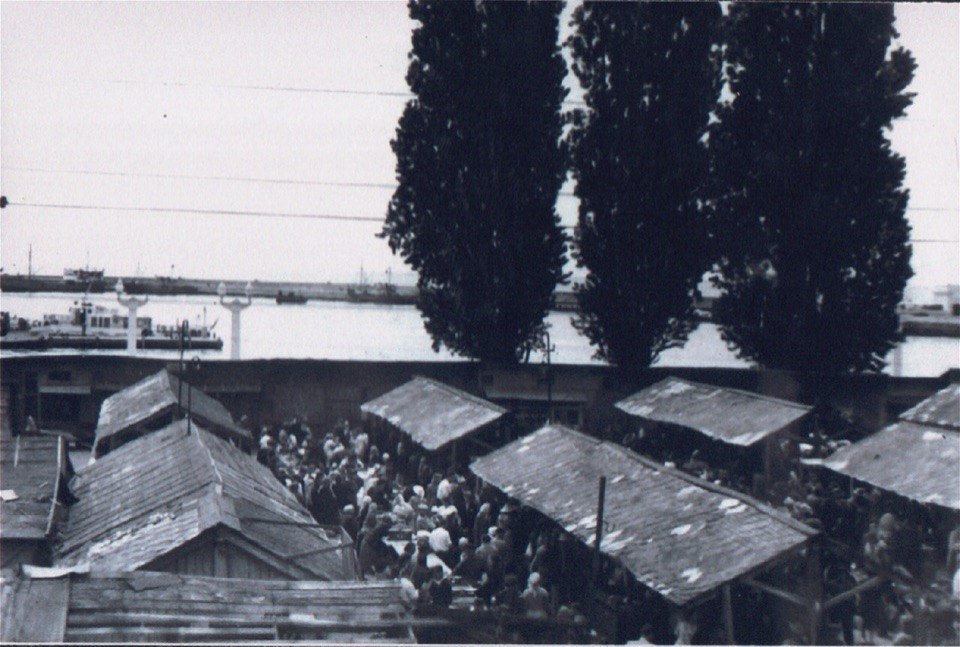 